МБОУ «Карасинская ООШ имени Шарафутдинова З.Т.»Аксубаевского  муниципального  района  Республики  ТатарстанПлан-конспект открытого урокав 6 классепо теме:  «СРЕДА ОБИТАНИЯ ОРГАНИЗМОВ.ЭКОЛОГИЧЕСКИЕ ФАКТОРЫ».Учитель биологии-химии Зайнеева Лейсан Вахитовна.2015 год.Тема: «СРЕДА ОБИТАНИЯ ОРГАНИЗМОВ. ЭКОЛОГИЧЕСКИЕ ФАКТОРЫ»Цель урока:формировать экологическое мышление Задачи урока:  ОБРАЗОВАТЕЛЬНЫЕ: раскрыть понятие « среда обитания организмов», выяснить ее экологические факторы, показать влияние факторов неживой природы на организмы.РАЗВИВАЮЩИЕ: развитие известных учащимся понятий о многообразии организмов, показать зависимость  влияния факторов среды на строение и жизнедеятельность организмов, формирование умений работать с книгой, таблицами.ВОСПИТАТЕЛЬНЫЕ: дать понятие о среде обитания организмов и экологических факторах как основе экологического воспитания школьников для сохранения многообразия видов на Земле.Методы:  частично - поисковый, объяснительно- иллюстративный.Тип урока: изучение новой темы.Метапредметные связи:  биология, география.Оборудование:  гербарии, различные приспособления растении к недостатку влаги; карточки-задания; комнатные растения: традесканция (теневыносливое), пеларгония (светолюбивое), презентация.Учебник:  Сонин Н.И. Биология. Живой организм: учебник для учащихся 6 класса. М.: Дрофа, 2006.Эколого-биологические понятия: среда обитания: водная, организменная, наземно-воздушная, почвенная; экология; экологические факторы: абиотические, биотические, антропогенные.ХОД УРОКАI.Организационный момент.Приветствие. Выяснить отсутствующих в классе. Предложить учащимся назвать тему предыдущего урока. II. Актуализация знаний учащихся.Фронтальный опрос:– Что мы узнали о жизнедеятельности организмов?
– По каким признакам отличаются живые организмы от неживых?
– Чем отличается питание животных от питания зеленых растений?
– Дайте определения понятиям: теплокровность и холоднокровность.
– Какие системы обеспечивают регуляцию деятельности организма животного?III. Изучение нового материала.Учитель: Ребята, я вам прочитаю стихотворение, а вы послушайте и скажите о чем это стихотворение:У осла и соловья,
У лисы и журавля,
У стрекоз и муравья
Жизнь у каждого своя.
Каждый соблюдает точноСвой режим и дня, и ночи,
И у каждого свое
Облюбовано жилье… (слайд №2)– Ребята, о ком и о чем это стихотворение? (О животных, об условиях, месте)
– Да, это стихотворение об условиях, месте, или по - другому – о среде обитания. Вот об этом мы и поговорим сегодня на уроке. А сейчас, внимание на экран. Просмотр презентации  « Среда обитания организмов»Беседа. Составление схемы, где отражены новые понятия (Учитель на доске, а учащиеся в тетради)Учитель: На нашей планете можно выделить несколько основных сред жизни, сильно различающихся по условиям существования: водную, наземно-воздушную, почвенную. Средой обитания служат также сами организмы, в которых живут другие. В зависимости от того, в каких средах живут представители разных видов, они испытывают действие разных факторов и вынуждены приспосабливаться к ним.
Организмы, населяющие водную среду, называются гидробионтами (греч. hydor – вода; biontos – живущий); наземно-воздушную среду – аэробионтами (греч. aer – воздух); почвенную среду – эдафобионтами (греч. edaphos – почва); организменную среду – эндобионтами (греч. endon – внутри).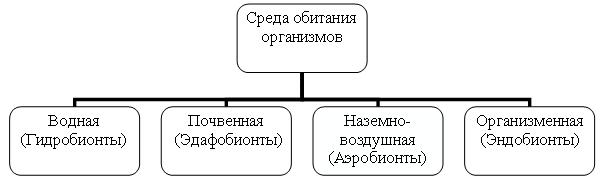 Среда обитания – это часть природы, в которой живет организм.(Запись в тетрадь)Учитель: Живые организмы, населяя разную среду обитания, оказывают друг на друга самое разнообразное влияние. Есть наука, которая изучает взаимоотношения живых организмов друг с другом и с окружающей средой. Эта наука называется экологией. 
Экология (греч. сл. ойкос – дом, логос – наука, учение)
Впервые ввел термин « экология» 1869 году нем. ученый Эрнст Геккель, для обозначения науки о взаимосвязи организмов в природе.– Каждое живое существо тесно связано со своей средой обитания, испытывает ее влияние и в свою очередь на нее воздействует. Все свойства среды, влиянию которых подвергаются организмы, называют экологическими факторами.(Работа с учебником, составление схемы.)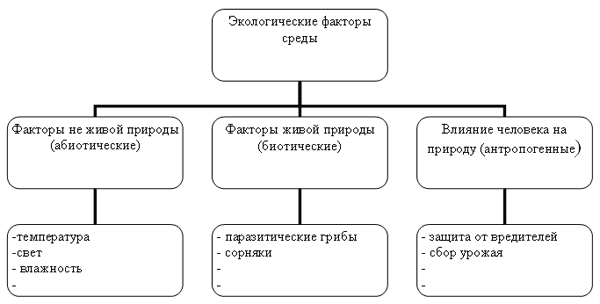 Вывод: Экология – это наука о взаимоотношениях живых организмов друг с другом и с окружающей средой. (Записывают в тетради).Физ. минутка. Видеоролик «Солнечный зайчик».Проблемный вопрос: Какой абиотический фактор является главным и почему?– Чтобы ответить на этот вопрос нужно выяснить значение света, воды, температуры на организм. (Работают с учебником Н.И.Сонина, стр. 156).На столе 2 комнатных растений: пеларгония, традесканция.– Определите,  какое из растений светолюбивое, а какое теневыносливое? (Пеларгония – светолюбивое, а традесканция – теневыносливое)– По каким признакам определили? (По окраске и размерам листовой пластинки). Далее с помощью наводящих вопросов выясняется роль абиотических факторов, в жизни живых организмов и их отношения к этим факторам.Вывод: Все факторы имеют равноценное влияние. Живые организмы приспособлены к влиянию всех факторов.IV. Домашнее задание (слайд №5)1) Изучить стр. 156–157 учебника. Работать над вопросами в конце темы.
2)  Творческое задание: написать сообщение на тему «Нужно ли помогать животным в природе».V.Закрепление.1.Задание. Впишите в таблицу  слова, согласно среде обитания: корень моркови лиса, медуза, водоросли, ель, паразитические черви, гриб, акула, крот, медведь, пингвин, червяк, морская звезда, личинка майского жука. (Слайд №6)СРЕДА ОБИТАНИЯ ЖИВЫХ ОРГАНИЗМОВ:Работа в паре и обсуждение в группе.2.Задание..(Индивид. работа с карточками.)Распределить факторы на три группы: абиотические, биотические, антропогенные.Радиоактивное загрязнение почвы.Поедание малины медведем.Понижение температуры воздуха.Заражение человека вирусом гриппа.Выбросы вредных веществ в атмосферу.Опыление растений насекомыми.Минеральный состав и содержание гумуса в почвеСимбиоз бобовых растений и клубеньковых бактерийЭрозия почв в результате загрязнения химическими элементамиУльтрафиолетовое излучениеРельеф местностиЛесной пожар, возникший по халатности человека.Ответы:Абиотические факторы: "3-7-10-11"Биотические факторы: "2- 4-6-8"Антропогенные факторы: " 1-5-9-12".   (слайд №7)VI. Итог урока. Оценки за урокРебята, сегодня мы с вами узнали, как важны для растений и животных условия среды обитания. Но и мы с вами можем помочь живым организмам. Мы поняли, что большое влияние на жизнь животных в биоценозах влияет антропогенный фактор, т. е. люди. Давайте подумаем, что мы можем сделать, чтобы животные могли комфортно существовать.VII. Рефлексия.(Каждому учащемуся раздаю листочки с вопросами? Подумают, напишут, ответы могут принести на следующий урок.)-Что вы узнали на уроке?-Как вы оцените свою работу на уроке?-Пригодятся ли эти знания вам в жизни?ВоднаяпочвеннаяНаземно-воздушнаяОрганизменная